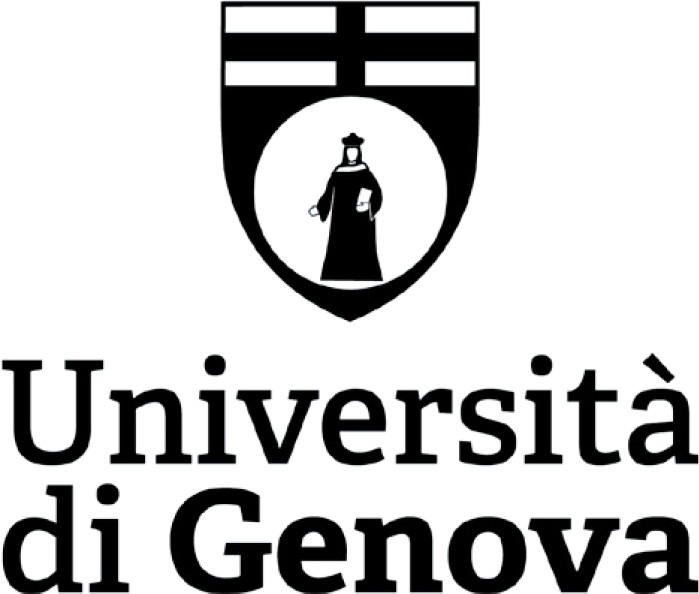 DICHIARAZIONE SOSTITUTIVA DI CERTIFICAZIONE E DI ATTO DI NOTORIETA’ AI SENSI DEGLI ARTT. 46 e 47 del D.P.R. 445/2000Il/La sottoscritto/a_______________________________________________________         nato/a a _____________________________________________il________________, residente in _____________________________________________________________             via _________________________________________ n.___________ CAP_________ Codice fiscale (se applicabile)_____________________________________________   ,  al fine di essere ammesso/a al procedimento di designazione  quale componente di Commissione giudicatrice di procedura di valutazione indetta per posti di professore/ricercatore presso codesta Università,consapevole delle responsabilità penali previste dagli artt. 75 e 76 del D.P.R. n. 445/2000 per le ipotesi di falsità in atti e dichiarazioni mendaciDICHIARA quanto segue:di essere in servizio presso _____________________________________________     con la qualifica di ____________________________________________________ ;di possedere una adeguata conoscenza della lingua italiana (solo per cittadini stranieri);di aver pubblicato nel quinquennio solare 0000/0000 almeno tre  prodotti scientifici dotati di ISBN/SMN/ISSN oppure indicizzati su Web of Science (WoS) o Scopus. Di essi espone in particolare i seguenti:……………………………………………………………… e inoltre di soddisfare, con riferimento agli ultimi cinque anni, almeno due dei seguenti criteri previsti dall’ANVUR (barrare le ipotesi di interesse):  Possesso dei requisiti relativi agli indicatori per essere ammessi all’abilitazione ai ruoli di professore di prima fascia nelle università italiane.Direzione di enti o istituti di ricerca di alta qualificazione internazionale.Responsabilità scientifica generale o di unità (work package, unità nazionale nei progetti europei o locale in quelli nazionali, ecc.) per progetti di ricerca internazionali e nazionali ammessi al finanziamento sulla base di bandi competitivi che prevedano la revisione tra pari. Direzione o partecipazione a comitati di direzione di riviste Scopus/WoS o classificate da ANVUR, nonché di collane editoriali, enciclopedie e trattati di riconosciuto prestigio nel settore. Partecipazione al collegio dei docenti nell’ambito di Dottorati di Ricerca (accreditati dal Ministero se italiani). Incarichi di insegnamento o di ricerca (fellowship) presso qualificati atenei e istituti di ricerca esteri o sovranazionali.Significativi riconoscimenti per l’attività scientifica, incluse l’affiliazione ad accademie di riconosciuto prestigio nel settore e la presidenza di società scientifiche di riconosciuto prestigio. Il/La sottoscritto/a dichiara di essere informato/a, ai sensi e per gli effetti di cui al D.Lgs. 30 giugno 2003, n. 196 e dell’art. 13 del Regolamento UE 2016/679 (GDPR), che i dati personali raccolti saranno trattati, anche con strumenti informatici, esclusivamente nell’ambito del procedimento per il quale la presente dichiarazione viene resa.  Luogo e data ____________					_______________________									      Firma(si allega copia del documento d’identità in corso di validità)